Suite 23, Peninsula Specialist Centre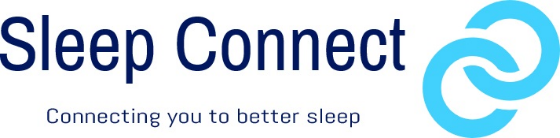 101 George Street, Kippa-Ring QLD 4021Ph: 07 3488 8197Email: info@sleepconnect.com.auREFFERAL FORMPATIENT INFORMATIONPATIENT INFORMATIONPATIENT INFORMATIONPATIENT INFORMATIONName:Name:Name:DOB:Address: Address: Address: Postcode:Tel: Tel: Tel: Mobile:Email:Email:Email:Email:CLINICAL INFORMATIONCLINICAL INFORMATIONCLINICAL INFORMATIONCLINICAL INFORMATIONDiagnosis: AHI:AHI:ESS:TREATMENT SETTINGS TREATMENT SETTINGS TREATMENT SETTINGS TREATMENT SETTINGS □ Initiation of treatment                                       □ Treatment adjustment                                                                                                                                                     □ Initiation of treatment                                       □ Treatment adjustment                                                                                                                                                     □ Initiation of treatment                                       □ Treatment adjustment                                                                                                                                                     □ Initiation of treatment                                       □ Treatment adjustment                                                                                                                                                     □ CPAP                                                     □ BILEVEL                                              □ BILEVEL                                              □ ASV□ Fixed…………………cmH2O □ Auto …………………cmH2O                                                                                                         IPAP………………………cmH2O EPAP …………………….cmH2O Rate ……………………..bpmIPAP………………………cmH2O EPAP …………………….cmH2O Rate ……………………..bpmEPAP  ……………..….…cmH2O Swing ……………………cmH2O Rate   …………………….bpmNotes & Other settings:Notes & Other settings:Notes & Other settings:Notes & Other settings:Mask:Mask:Mask:Mask:PRESCRIBERPRESCRIBERPRESCRIBERPRESCRIBERName:Name:Name:Name:Clinic Name:Clinic Name:Clinic Name:Clinic Name:Address: Address: Address: Postcode:Tel: Tel: Fax: Fax: Email:Email:Provider Number:Provider Number:Communication by                           □ email                    □ post                            □ fax                                                                                                             Communication by                           □ email                    □ post                            □ fax                                                                                                             Communication by                           □ email                    □ post                            □ fax                                                                                                             Communication by                           □ email                    □ post                            □ fax                                                                                                             Signature:Signature:Signature:Date: